INDICAÇÃO Nº 1689/2021Assunto: Solicita a limpeza de mato alto na viela que liga a Rua Tristão Bueno da Silveira e Rua José Busco -  Bairro Santo AntônioSenhor Presidente,INDICO ao Sr. Prefeito Municipal, nos termos do Regimento Interno desta Casa de Leis, que se digne V. Ex.ª determinar Secretaria de Meio Ambiente e Agricultura que execute a limpeza de mato alto na viela que liga a Rua Tristão Bueno da Silveira e Rua José Busco -  Bairro Santo Antônio, pois causa insegurança aos moradores (fotos anexas). Tendo o exposto, espera-se que seja atendida com urgência.SALA DAS SESSÕES, 09 de novembro de 2021.LEILA BEDANIVereadora - PSDB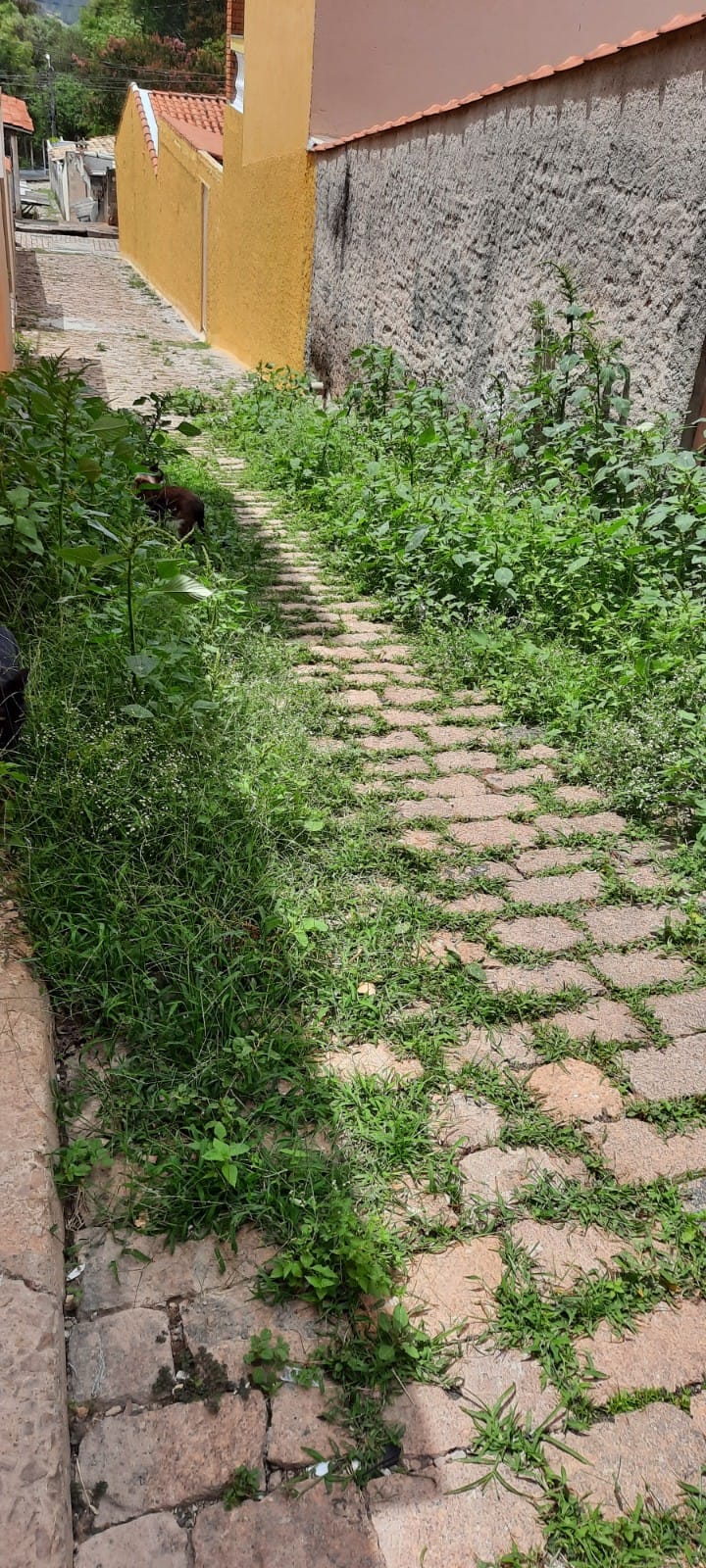 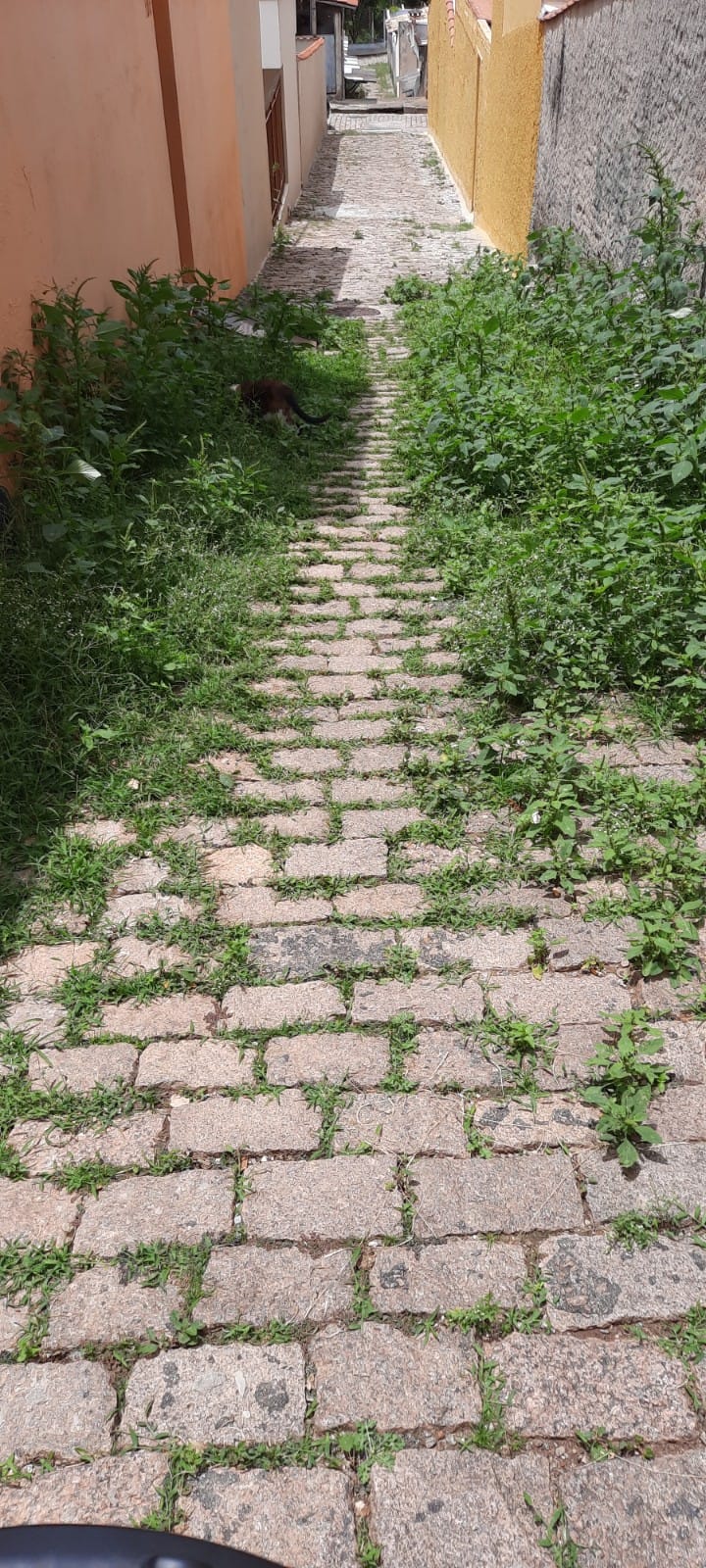 